	 1.Назначить публичные слушания по проекту решения об исполнении  бюджета Сандовского муниципального округа Тверской области за  2021 год  на 27.04.2022 года в 09 час. 00 мин. по адресу: 171750, Тверская область, пгт Сандово, ул. Советская, д.11 (здание Администрации Сандовского муниципального округа, зал заседаний). 2.Определить организатором публичных слушаний Администрацию Сандовского муниципального округа.   3.Образовать рабочую группу по подготовке и проведению публичных слушаний в составе:Воробьева Ирина Анатольевна – депутат Думы Сандовского муниципального округа (по согласованию);Кузнецова Татьяна Александровна – заместитель Главы Администрации Сандовского муниципального округа , руководитель  Финансового управления;Тихомирова  Ольга Александровна  – заведующий  организационно-правовым отделом Администрации Сандовского муниципального округа.   4.Определить адрес и контактную информацию для приема предложений и замечаний по вопросу, вынесенному на публичные слушания: Тверская область, Сандовский район, пгт Сандово, ул. Советская, д.11, каб.2, с 09:00 до 16:00 час. ежедневно (перерыв на обед с 13:00 до 14:00 час.), контактный телефон: 8(48272) 2-10-07. 5.Предложения и замечания по вопросу,  вынесенному на публичные слушания, могут вноситься с 20 апреля  2022 года по 26 апреля 2022 года.  6.Настоящее постановление вступает в силу со дня его принятия, подлежит официальному опубликованию в газете «Сандовские вести» и размещению на официальном сайте Администрации Сандовского муниципального округа в информационно-телекоммуникационной  сети Интернет.Глава Сандовского муниципального округа                                            О.Н. Грязнов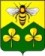 АДМИНИСТРАЦИЯ САНДОВСКОГО МУНИЦИПАЛЬНОГО ОКРУГАТверской областиПОСТАНОВЛЕНИЕ18.04.2022                                            пгт. Сандово                                               № 90АДМИНИСТРАЦИЯ САНДОВСКОГО МУНИЦИПАЛЬНОГО ОКРУГАТверской областиПОСТАНОВЛЕНИЕ18.04.2022                                            пгт. Сандово                                               № 90АДМИНИСТРАЦИЯ САНДОВСКОГО МУНИЦИПАЛЬНОГО ОКРУГАТверской областиПОСТАНОВЛЕНИЕ18.04.2022                                            пгт. Сандово                                               № 90АДМИНИСТРАЦИЯ САНДОВСКОГО МУНИЦИПАЛЬНОГО ОКРУГАТверской областиПОСТАНОВЛЕНИЕ18.04.2022                                            пгт. Сандово                                               № 90АДМИНИСТРАЦИЯ САНДОВСКОГО МУНИЦИПАЛЬНОГО ОКРУГАТверской областиПОСТАНОВЛЕНИЕ18.04.2022                                            пгт. Сандово                                               № 90О назначении публичных слушаний по проекту решения об исполнении бюджета Сандовского муниципального округа Тверской области за 2021 годО назначении публичных слушаний по проекту решения об исполнении бюджета Сандовского муниципального округа Тверской области за 2021 год         В соответствии со статьей 28 Федерального закона от 06.10.2003 № 131-ФЗ «Об общих принципах организации местного самоуправления в Российской Федерации», Положением о порядке организации и проведения публичных слушаний в Сандовском муниципальном округе Тверской области, утвержденным решением Думы Сандовского муниципального округа от 22.09.2020 № 15 «Об утверждении Положения о порядке организации и проведения публичных слушаний в муниципальном образовании Сандовский муниципальный округ Тверской области», Администрация   Сандовского муниципального округа постановляет:ПОСТАНОВЛЯЕТ:         В соответствии со статьей 28 Федерального закона от 06.10.2003 № 131-ФЗ «Об общих принципах организации местного самоуправления в Российской Федерации», Положением о порядке организации и проведения публичных слушаний в Сандовском муниципальном округе Тверской области, утвержденным решением Думы Сандовского муниципального округа от 22.09.2020 № 15 «Об утверждении Положения о порядке организации и проведения публичных слушаний в муниципальном образовании Сандовский муниципальный округ Тверской области», Администрация   Сандовского муниципального округа постановляет:ПОСТАНОВЛЯЕТ:         В соответствии со статьей 28 Федерального закона от 06.10.2003 № 131-ФЗ «Об общих принципах организации местного самоуправления в Российской Федерации», Положением о порядке организации и проведения публичных слушаний в Сандовском муниципальном округе Тверской области, утвержденным решением Думы Сандовского муниципального округа от 22.09.2020 № 15 «Об утверждении Положения о порядке организации и проведения публичных слушаний в муниципальном образовании Сандовский муниципальный округ Тверской области», Администрация   Сандовского муниципального округа постановляет:ПОСТАНОВЛЯЕТ:         В соответствии со статьей 28 Федерального закона от 06.10.2003 № 131-ФЗ «Об общих принципах организации местного самоуправления в Российской Федерации», Положением о порядке организации и проведения публичных слушаний в Сандовском муниципальном округе Тверской области, утвержденным решением Думы Сандовского муниципального округа от 22.09.2020 № 15 «Об утверждении Положения о порядке организации и проведения публичных слушаний в муниципальном образовании Сандовский муниципальный округ Тверской области», Администрация   Сандовского муниципального округа постановляет:ПОСТАНОВЛЯЕТ:         В соответствии со статьей 28 Федерального закона от 06.10.2003 № 131-ФЗ «Об общих принципах организации местного самоуправления в Российской Федерации», Положением о порядке организации и проведения публичных слушаний в Сандовском муниципальном округе Тверской области, утвержденным решением Думы Сандовского муниципального округа от 22.09.2020 № 15 «Об утверждении Положения о порядке организации и проведения публичных слушаний в муниципальном образовании Сандовский муниципальный округ Тверской области», Администрация   Сандовского муниципального округа постановляет:ПОСТАНОВЛЯЕТ:         В соответствии со статьей 28 Федерального закона от 06.10.2003 № 131-ФЗ «Об общих принципах организации местного самоуправления в Российской Федерации», Положением о порядке организации и проведения публичных слушаний в Сандовском муниципальном округе Тверской области, утвержденным решением Думы Сандовского муниципального округа от 22.09.2020 № 15 «Об утверждении Положения о порядке организации и проведения публичных слушаний в муниципальном образовании Сандовский муниципальный округ Тверской области», Администрация   Сандовского муниципального округа постановляет:ПОСТАНОВЛЯЕТ:         В соответствии со статьей 28 Федерального закона от 06.10.2003 № 131-ФЗ «Об общих принципах организации местного самоуправления в Российской Федерации», Положением о порядке организации и проведения публичных слушаний в Сандовском муниципальном округе Тверской области, утвержденным решением Думы Сандовского муниципального округа от 22.09.2020 № 15 «Об утверждении Положения о порядке организации и проведения публичных слушаний в муниципальном образовании Сандовский муниципальный округ Тверской области», Администрация   Сандовского муниципального округа постановляет:ПОСТАНОВЛЯЕТ:         В соответствии со статьей 28 Федерального закона от 06.10.2003 № 131-ФЗ «Об общих принципах организации местного самоуправления в Российской Федерации», Положением о порядке организации и проведения публичных слушаний в Сандовском муниципальном округе Тверской области, утвержденным решением Думы Сандовского муниципального округа от 22.09.2020 № 15 «Об утверждении Положения о порядке организации и проведения публичных слушаний в муниципальном образовании Сандовский муниципальный округ Тверской области», Администрация   Сандовского муниципального округа постановляет:ПОСТАНОВЛЯЕТ: